Республика Карелия Администрация Пряжинского национального муниципального районаПОСТАНОВЛЕНИЕ«16» августа 2023 года                                                                              № 342                                                                     пгт ПряжаPriäžän kyläОб исключении ООО «Лесэко Норд» из Реестра объектов регулирования администрации Пряжинского национального муниципального района, при осуществлении государственных полномочий по регулированию цен (тарифов) на отдельные виды продукции, товаров и услуг, утвержденного постановлением администрации Пряжинского национального муниципального района от 2 мая 2023 года № 181В соответствии  Законом Республики Карелия от 26 декабря 2005 года № 950-ЗРК «О наделении органов местного самоуправления муниципальных районов и городских округов государственными полномочиями Республики Карелия по регулированию цен (тарифов) на отдельные виды продукции, товаров и услуг», приказом Государственного комитета Республики Карелия по ценам и тарифам от 28 марта 2011 года № 44 «Об утверждении Порядка ведения реестра объектов регулирования при осуществлении органами местного самоуправления муниципальных районов и городских округов Республики  Карелия государственных полномочий по регулированию цен (тарифов) на отдельные виды продукции, товаров и услуг» администрация Пряжинского национального муниципального районаПОСТАНОВЛЯЕТ:Исключить из Реестра объектов регулирования администрации Пряжинского национального муниципального района, при осуществлении государственных полномочий по регулированию цен (тарифов) на отдельные виды продукции, товаров и услуг, утвержденного постановлением администрации Пряжинского национального муниципального района  от 2 мая 2023 года № 181, ООО «Лесэко Норд», ИНН 1021070025, в связи с прекращением деятельности юридического лица путем реорганизации в форме присоединения.Опубликовать настоящее постановление в районной газете «Наша Жизнь - Мейян Элайгу» и обнародовать в установленном законодательством порядке.Глава администрации                                                                                  О.М. Гаврош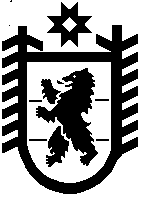 